 МИНИСТЕРСТВО НАУКИ И ВЫСШЕГО ОБРАЗОВАНИЯ  РОССИЙСКОЙ ФЕДЕРАЦИИФедеральное государственное автономное образовательное учреждение высшего образования «Национальный исследовательский Нижегородский государственный университет им. Н.И. Лобачевского»Институт экономики и предпринимательстваУтверждено решением ученого совета ННГУпротокол от «19» июня  2020 г.  № 7Рабочая программа учебной практикиПМ.05 Освоение одной или нескольких профессий рабочих, должностей служащих (кассир)Специальность среднего профессионального образования38.02.01 «Экономика и бухгалтерский учет (по отраслям)»Квалификация выпускникабухгалтер Форма обученияочная2020Программа практики составлена в соответствии с ФГОС СПО по специальности 38.02.01 «Экономика и бухгалтерский учет (по отраслям)». Автор: К.ф.-м.н., преподаватель СПО ИЭП                  ____________   Жиженкова Л.Н.                                                                 (подпись)Программа рассмотрена и одобрена на заседании методической комиссии «26» марта 2020 г. протокол № 3.Председатель методической комиссии    _____________________   Едемская С.В.                                                                                                        (подпись)Программа согласована: Директор ООО КФ «ИНТЕЛЛЕКТ» Беляева Е.В.____________________________                            (подпись) «______» ___________________  20 ___ г.          МПСОДЕРЖАНИЕ1. ПАСПОРТ ПРОГРАММЫ ПРАКТИКИ1.1. Место учебной практики в структуре программы подготовки специалистов среднего звена (далее ППССЗ)Программа  учебной практики по ПМ.05 «Освоение одной или нескольких профессий рабочих, должностей служащих (кассир)» является частью ППСС3 в соответствии с ФГОС по специальности 38.02.01 «Экономика и бухгалтерский учет (по отраслям)» в части освоения основного вида профессиональной деятельности Освоение профессии «Кассир».1.2. Цель и задачи учебной практикиЦель: формирование у студентов практических навыков по выполнению работ по профессии «Кассир».Задачи: формирование общих и профессиональных компетенций, приобретение практического опыта в рамках профессионального модуля,Вид профессиональной деятельности: Освоение профессии «Кассир».В результате прохождения практики обучающийся  должен:иметь практический опыт: выполнение работ по профессии «Кассир».уметь:применять на практике постановления, распоряжения, приказы, другие руководящие и нормативные документы высших и других органов, касающиеся ведения кассовых операций; заполнять формы кассовых и банковских документов; соблюдать правила приема, выдачи, учета и хранения денежных средств и ценных бумаг;соблюдать лимиты остатков кассовой наличности, установленной организации; обеспечивать сохранность денежных средств; получать по оформленным в соответствии с установленным порядком документам денежные средства или оформлять их для получения безналичным путем в учреждениях банка для выплаты рабочим и служащим заработной платы, премий, оплаты командировочных и других расходов; осуществлять операции с денежными средствами и ценными бумагами, оформлять соответствующие документы; вести на основе приходных и расходных документов кассовую книгу, сверять фактическое наличие денежных сумм и ценных бумаг с книжным остатком; передавать денежные средства инкассаторам; составлять кассовую отчетность знать:учет кассовых операций, денежных документов и переводов в пути;учет денежных средств на расчетных и специальных счетах;порядок оформления денежных и кассовых документов, заполнения кассовой книги;правила заполнения отчета кассира в бухгалтерию. Обладать профессиональными  компетенциями, включающими в себя способность:ДПК 5.1. Применять нормативные правовые акты, положения, инструкции, другие руководящие материалы и документы по ведению кассовых операцийДПК 5.2. Применять формы кассовых и банковских документовДПК 5.3. Проводить операции по приему, выдаче, учету и хранению денежных средств и ценных бумагДПК 5.4. Оформлять приходные и расходные документыДПК 5.5. Определять лимиты остатков кассовой наличности, установленной для предприятия, обеспечивать их сохранность ДПК 5.6. Вести кассовую книгу, составлять кассовую отчетность  1.3. Трудоемкость освоения программы учебной практикив рамках освоения ПМ.05 «Освоение одной или нескольких профессий рабочих, должностей служащих (кассир)» - 36 ч.2. РЕЗУЛЬТАТЫ ПРАКТИКИРезультатом учебной  практики является освоение:профессиональных компетенций (ПК):3. СТРУКТУРА И СОДЕРЖАНИЕ ПРОГРАММЫ ПРАКТИКИ3.1. Структура практики3.2. Содержание практики 4 . УСЛОВИЯ ОРГАНИЗАЦИИ И ПРОВЕДЕНИЯ ПРАКТИКИ 4.1. Требования к документации, необходимой для проведения практики: По окончании учебной практики студент составляет письменный отчет, который подписывается студентом - практикантом и руководителем практики.В процессе защиты руководитель оценивает результаты прохождения учебной практики и выставляет оценку. Оформленная работа включает:программу учебной практики;дневник практики;аттестационный лист;отчет по практике.4.2. Требования к учебно-методическому обеспечению практикиФормой отчетности студента по учебной практике является письменный отчет о выполнении работ и приложений к отчету, свидетельствующих о закреплении знаний, умений, приобретении практического опыта, формировании общих и профессиональны компетенций, освоении  профессионального модуля.Студент в один из последних дней практики защищает отчет по практике. По результатам защиты студентами отчетов выставляется зачет по практике.Письменный отчет о выполнении работ включает в себя следующие разделы:титульный лист; содержание; практическая часть; приложения.Текст может быть машинописным через 1,5 межстрочных интервала (лента только черная), компьютерного набора – шрифт TimesNewRoman, размер 14 через 1,5 интервал (картридж только черный) или рукописным (цвет чернил – черный, синий, фиолетовый, размер шрифта не менее 4 мм).Текст выполняется на одной стороне листа белой нелинованной бумаги, формат 11 (А 4), (297  210 мм). Каждый лист (страница) должен иметь границы текста. Поля должны оставляться по всем четырем сторонам листа: слева не менее 25 мм, справа не менее 10 мм, сверху не менее 20 мм и снизу не менее 25 мм. Красная строка начинается с отступа от левого края на 5 знаков.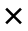 Все иллюстрации, если их более одной, нумеруют в пределах раздела арабскими цифрами. Номер иллюстрации состоит из номера главы и порядкового номера иллюстрации, разделенных точкой, например: рис. 1.1, рис. 1.2, либо соответствующего номера параграфа: рис. 1.1.1, рис. 1.1.2 и т.п. Ссылки на иллюстрации дают по типу: «рис. 1.1.1» или «рис. 1.1.2». Иллюстрации при необходимости могут иметь наименование и поясняющие данные (подрисуночный текст). Наименование и поясняющие данные помещают под иллюстрацией. Номер иллюстрации помещают перед наименованием.Цифровой материал, как правило, оформляют в виде таблиц (см. табл. 1). Таблица должна иметь заголовок, который выполняют строчными буквами (кроме первой прописной) и помещают над таблицей посередине. Если строки таблицы выходят за формат листа, таблицу делят на части, которые переносят на другие листы. В каждой части такой таблицы должна быть строка «нумерация граф». Перенесенная часть таблицы на последующем листе должна начинаться со строки «нумерация граф». Слово «Таблица», заголовок и порядковый номер таблицы указывают один раз над первой частью таблицы, над последующими частями пишут «Продолжение табл. 2.1»Графу «№ п/п» в таблицу не включают. При необходимости нумерации показателей порядковые номера указывают перед их наименованием.Все таблицы нумеруют в пределах главы арабскими цифрами.  Номер таблицы состоит из номера главы (параграфа) и порядкового номера таблицы, разделенных точкой. Над правым верхним углом таблицы помещают надпись «Таблица» с указанием номера таблицы, например: «Таблица 2.1 или Таблица 2.1.1.». Надпись «Таблица» пишут выше заголовка. На все таблицы должны быть ссылки в тексте, при этом слово «таблица» в тексте пишут сокращенно, например, «в табл. 2.1».Все цитаты, факты, цифровые данные и т. п. в отчете по учебной  практике должны сопровождаться ссылкой на источник с полными выходными данными (Ф.И.О. автора, название книги, статьи, год и место издания публикации, порядковый номер страницы). Ссылки в тексте представлены в скобках внутри текста – номера источника в списке литературы и номер страницы. Список литературы оформляется в соответствии с требованиями ГОСТ 7.1–2003 «Библиографическое описание документа. Общие требования и правила оформления», ГОСТ Р 7.0.5 – 2008 «Библиографическая ссылка. Общие требования и правила составления».4.3. Требования к материально-техническому обеспечениюДля прохождения учебной практики  в рамках ПМ01.05 «Выполнение работ по одной или нескольким профессиям рабочих, должностям служащих (кассир) » необходим целый комплекс технических средств, использующийся как основной элемент  для усвоения практического материала, умения использовать технические средства в работе. Необходимым и обязательным средством является персональный компьютер современной конфигурации при наличии современного программного компьютерного обеспечения:Microsoft Office;СПС «Консультант Плюс»;бухгалтерская программа «1С: – Бухгалтерия 8.3».Реализация учебной практики  в рамках ПМ.05 «Выполнение работ по одной или нескольким профессиям рабочих, должностям служащих (кассир)» требует специально оборудованной аудитории и компьютерного класса.   Для успешного выполнения всех заданий учебной практики и прохождения контрольных просмотров заданий практики необходимо, чтобы каждый студент имел индивидуальное рабочее место. Для демонстрации практических заданий  необходимо в аудитории иметь мультимедийное  оборудование, которое включает проектор, ноутбук и экран.4.4. Перечень основной и дополнительной литературы, интернет – ресурсов, необходимых для проведения практикиОсновная литератураДмитриева И. М.,  Бухгалтерский учет: учебник и практикум для СПО  — М.: Издательство Юрайт, 2019. — 325 с https://www.biblio-online.ru/search?query=Дмитриева+И.+М.%2C++Бухгалтерский+учет%3A++.;Елицур М.Ю., Носова О.М., Фролова М.В. Экономика и бухгалтерский учет. Профессиональные модули: учебник. – М.: ФОРУМ: ИНФРА-М, 2017. - 200 с. http://znanium.com/catalog/product/559359;Дмитриева И. М.,  Захаров И.В., Калачева О.Н.,  Бухгалтерский учет и анализ: учебник для СПО – М.: Издательство Юрайт, 2018. – 423 с; https://biblio-online.ru/viewer/buhgalterskiy-uchet-i-analiz-413703#page/1Иванова О. Е. Учет на предприятиях малого бизнеса : учебник / О.Е. Иванова. — М.: РИОР: ИНФРА-М. 2018. -172с. -(Высшее образование). -DOI: https://doi.ors/10.12737/1746- 3 http://znanium.com/catalog.php?bookinfo=947682#noneКарпова Т. П. Учет, анализ и бюджетирование денежных потоков: Учебное пособие / Т.П. Карпова, В.В. Карпова. - М.: Вузовский учебник: НИЦ Инфра-М, 2013. - 302 с.: 60x90 1/16. (переплет) ISBN 978-5-9558-0243-5http://znanium.com/catalog.php?item=booksearch&code=учет+кассы&page=2#noneПетров А. М. Учет и анализ: Учебник / А.М. Петров, Е.В. Басалаева, Л.А. Мельникова. - 3-e изд., перераб. и доп. - М.: КУРС: НИЦ ИНФРА-М, 2015. - 512 с.: 60x90 1/16. (переплет) ISBN 978-5-905554-83-4, 400 экз.Дополнительная литератураЛытнева Н. А. Бухгалтерский учет: Учебник / Н.А. Лытнева, Л.И. Малявкина, Т.В. Федорова. - 2-e изд., перераб. и доп. - М.: ИД ФОРУМ: НИЦ ИНФРА-М, 2013. - 512 с.: 60x90 1/16. - (Профессиональное образование). (переплет) ISBN 978-5-8199-0544-9, 500 экз. http://znanium.com/catalog.php?item=booksearch&code=бухгалтерский+учет&page=2#noneГетьман В. Г. Финансовый учет : учебник / под ред. проф. В.Г. Гетьмана. — 6-е изд., перераб. и доп. — М. : ИНФРА-М, 2017. — 622 с. + Доп. материалы [Электронный ресурс; Режим доступа http://www.znanium.com]. — (Высшее образование: Бакалавриат). — www.dx http://znanium.com/catalog.php?item=booksearch&code=бухгалтерский+учет&page=3#none.doi.org/10.12737/24378.О бухгалтерском учете. Федеральный закон от 06.12.2011 г. № 402-ФЗ. О применении контрольно-кассовой техники при осуществлении наличных денежных расчетов и (или) расчетов с использованием платежных карт. Федеральный закон от 22.05.2002 г.  № 54-ФЗ.О валютном регулировании и валютном контроле. Федеральный закон от 10.12.2003 г. № 173-ФЗ.ПБУ 3/2006: Учет активов и обязательств, стоимость которых выражена в иностранной валюте. Положение по бухгалтерскому учету. Утв. приказом Министерства финансов РФ от 27.11.2006 г. № 154н.План счетов бухгалтерского учета финансово-хозяйственной деятельности предприятий и инструкция по его применению. Утв. приказом Министерства финансов РФ от 31.10.2000 г. № 94н.  Методические указания по инвентаризации имущества и финансовых обязательств, утв. приказом Министерства финансов РФ от 13.06.1995 г. № 49.О порядке ведения кассовых операций юридическими лицами и упрощенном порядке ведения кассовых операций индивидуальными предпринимателями и субъектами малого предпринимательства. Указание ЦБ РФ от 11.03.2014 г. № 3210-У.О правилах осуществления перевода денежных средств. Положение ЦБ РФ от 19.06.2012 г. № 383-П.Об осуществлении наличных расчетов. Указание Банка России  от 07.10.2013  г. № 3073-У.Положение о порядке ведения кассовых операций и правилах хранения, перевозки и инкассации банкнот и монеты Банка России в кредитных организациях на территории Российской Федерации. Утв.  ЦБ РФ 24.04.2008 г. № 318-П.Об утверждении унифицированных форм первичной учетной документации по учету кассовых операций, по учету результатов инвентаризации. Постановление ГК РФ по статистике от 18.08.1988 г. № 88.Интернет-ресурсыhttp://www.unn.ru/books) – фонд образовательных электронных ресурсов ННГУhttp://www.unn.ru/e-library) – электронная библиотека изданий ННГУhttp://lib.myilibrary.com - электронная библиотечная системаhttp://e.lanbook.com -  электронная библиотечная системаhttp://www.consultant.ru - справочно-правовая системаhttp://www.garant.ru -  - информационно-правовой портал  4.5. Требования к руководителям практики от ННГУУчебная практика в рамках ПМ.05 Выполнение работ по профессии кассир проводится преподавателем дисциплин профессионального цикла, имеющим высшее образование, соответствующее профилю преподаваемого модуля.5. КОНТРОЛЬ И ОЦЕНКА РЕЗУЛЬТАТОВ ПРАКТИКИВид промежуточный аттестации по учебной практике по ПМ.05– дифференцированный зачет. Контроль и оценка результатов учебной практики осуществляется преподавателем в процессе написания отчета по практике и его защиты. Критерии оценивания для проведения промежуточной аттестации (дифференцированный зачет) обучающихся по учебной практике представлены в таблице: Контроль и оценка результатов практикиПриложение 1  АТТЕСТАЦИОННЫЙ ЛИСТ ПО УЧЕБНОЙ ПРАКТИКЕ________________________________________________________________________________ФИО студента, группаОбучающийся ______ курса по специальности СПО успешно прошел практику по профессиональному модулю ПМ «______________________________________________________________________________»в объеме __ часа с «_____»__________20___г. по «____»___________20___г.Виды и качество выполнения работ«_____»_________________20___г.			Руководитель практики:______________________________ 			___________________  Занимаемая должность 	             	Подпись 	Расшифровка подписиПриложение 2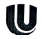 ФЕДЕРАЛЬНОЕ ГОСУДАРСТВЕННОЕ АВТОНОМНОЕ ОБРАЗОВАТЕЛЬНОЕ УЧРЕЖДЕНИЕ ВЫСШЕГО ОБРАЗОВАНИЯ «НАЦИОНАЛЬНЫЙ ИССЛЕДОВАТЕЛЬСКИЙ НИЖЕГОРОДСКИЙ ГОСУДАРСТВЕННЫЙ УНИВЕРСИТЕТ ИМ. Н.И. ЛОБАЧЕВСКОГОИнститут экономики и предпринимательства ДНЕВНИК учебной ПРАКТИКИ ПМ.05 «Освоение одной или нескольких профессий рабочих, должностей служащих  (кассир)»Обучающийся (ФИО) ____________________________________________Курс ________Специальность ______38.02.01 «Экономика и бухгалтерский учет (по отраслям)» ______Записи о работах, выполненных во время прохождения практикиРуководитель практики      ________________________					(подпись) _______________			____________________________________________ (дата)							(ФИО, должность) ПАСПОРТ ПРОГРАММЫ ПРАКТИКи …………………………………………...4РЕЗУЛЬТАТЫ ПРАКТИКИ …………………………………………………………5СТРУКТУРА И СОДЕРЖАНИЕ ПРОГРАММЫ ПРАКТИКИ …………………6УСЛОВИЯ ОРГАНИЗАЦИИ И ПРОВЕДЕНИи ПРАКТИКИ ………………….8контроль и оценка результатов практики ………………………...12КодНаименование результата практикиДПК 5.1.Проводить операции по приему, выдаче, учету и хранению денежных средств и ценных бумаг ДПК 5.2.Применять нормативные правовые акты, положения, инструкции, другие руководящие материалы и документы по ведению кассовых операций ДПК 5.3Применять формы кассовых и банковских документов ДПК 5.4.Оформлять приходные и расходные документы ДПК 5.5Определять лимиты остатков кассовой наличности, установленной для предприятия, обеспечивать их сохранность ДПК 5.6.Вести кассовую книгу, составлять кассовую отчетность Коды формируемых компетенцийНаименование профессионального модуляОбъем времени, отведенный на практику (в неделях, часах)Период проведения практикиДПК 5.1, ДПК 5.2ДПК 5.3, ДПК 5.4ДПК 5.5, ДПК 5.6ПМ.05 «Освоение одной или нескольких профессий рабочих, должностей служащих (кассир)»36  часа(1 неделя)2 семестрВидыдеятельностиВиды работСодержание освоенного учебного материала, необходимого для выполнения видов Наименование дисциплин, междисциплинарных курсов с указанием тем, обеспечивающих выполнение видов работКоличество часов (недель)ВПД-5. Освоение профессии кассирКраткая характеристика предприятия.Описание вида деятельности организации и рабочего места кассира;Изучение функционального состава и назначения основных узлов ККМ;Работа с использованием кассовой машины и оформление кассовой отчетности. Изучить формы кассовых документов и порядок их заполнения; Изучить порядок ведения кассовой книги в организации;Изучить организацию контроля за соблюдением кассовой дисциплины в организации и порядок проведения инвентаризации кассы.Оформление отчета по практикеУчетная политика предприятия.График документооборота. Рабочий план счетов организации.Должностные инструкции работников бухгалтерии организации. Журнал хозяйственных операций организации. Записи хозяйственных операций в журнале регистрации хозяйственных операций. Главная книга.Записи в Главной книге. Оборотная ведомость по синтетическим счетам. Бухгалтерский баланс и отчет о финансовых результатах. МДК.05.01 «Освоение профессии Кассир»36 ч. (1 неделя)Шкала оцениванияКритерииОтличноЗадания по учебной практике выполнены полностью в соответствии с учебно-методическим пособием по учебной практике, необходимые практические навыки работы с освоенным материалом сформированы, на защите отчета полностью ориентируется в работе, отвечает на все поставленные вопросы, все необходимые компетенции  сформированыХорошоЗадания по учебной практике в основном объеме выполнены с незначительными ошибками, в соответствии с учебно-методическим пособием по учебной практике, некоторые практические навыки работы с освоенным материалом сформированы недостаточно, на защите отчета в целом ориентируется в работе, отвечает на основные вопросы по работе,  необходимые компетенции  сформированы УдовлетворительноЗадания по учебной практике  выполнены в минимальном объеме и/или с значительными ошибками,  в соответствии с учебно-методическим пособием по учебной практике, практические навыки работы с освоенным материалом сформированы недостаточно, на защите отчета ориентируется в работе недостаточно хорошо, отвечает не на все вопросы по работе,  необходимые минимальные компетенции  сформированыНеудовлетворительноЗадания по учебной практике  выполнены частично,  практические навыки работы с освоенным материалом не сформированы, на защите отчета не ориентируется в работе на поставленные вопросы не отвечает,  необходимые  компетенции  не сформированыРезультаты(освоенные профессиональные и общие компетенции)Основные показатели оценки результатаПрименять нормативные правовые акты, положения, инструкции, другие руководящие материалы и документы по ведению кассовых операцийприменять нормативные правовые акты, положения, инструкции, другие руководящие материалы и документы по ведению кассовых операцийПрименять формы кассовых и банковских документовполучать по оформленным в соответствии с установленным порядком документам денежные средства или оформлять их для получения безналичным путем в учреждениях банка для выплаты рабочим и служащим заработной платы, премий, оплаты командировочных и других расходовПроводить операции по приёму, выдаче, учету и хранению денежных средств и ценных бумагсоблюдать правила приема, выдачи, учета и хранения денежных средствОформлять приходные и расходные документызаполнять формы кассовых и банковских документовОпределять лимиты остатков кассовой наличности, установленной для предприятия, обеспечивать их сохранностьсоблюдать правила приема, выдачи, учета и хранения денежных средств;соблюдать лимиты остатков кассовой наличности, установленной организации; обеспечивать сохранность денежных средств Вести кассовую книгу, составлять кассовую отчетность.вести на основе приходных и расходных документов кассовую книгу, сверять фактическое наличие денежных сумм и ценных бумаг с книжным остатком; передавать денежные средства инкассаторам; составлять кассовую отчетность.Вид работСодержание работОбъемчасовОбщие и профессиональные компетенцииРезультаты оценивания сформированности компетенцийРезультаты оценивания сформированности компетенцийРезультаты оценивания сформированности компетенцийРезультаты оценивания сформированности компетенцийВид работСодержание работОбъемчасовОбщие и профессиональные компетенцииотличнохорошоудовлетворительноНеудовлетворительноВсего:Час.ДатаМесто практики (структурное подразделение базы практики) Содержание выполненной работы Отметка о выполнении руководителя практики от факультета/института/филиала, подпись Отметка о выполнении руководителя практики от базы практики, подпись